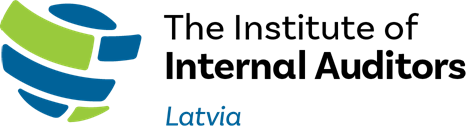 PILNVARAEs, , (b.n. ) pilnvaroju  (b.n. ) manā vietā veikt balsojumu biedrības Iekšējo Auditoru Institūts biedru pilnsapulcē, kura notiks 2024. gada 21. martā. Pilnvara izdota  , 2024. gada  un ir spēkā līdz 2024. gada 21. martam ieskaitot. Pilnvara ir izdota bez pārpilnvarojuma tiesībām. ________________ 